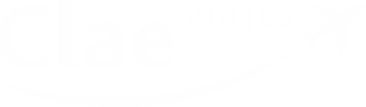 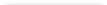 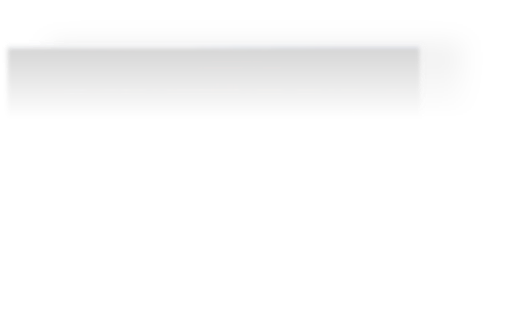 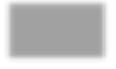 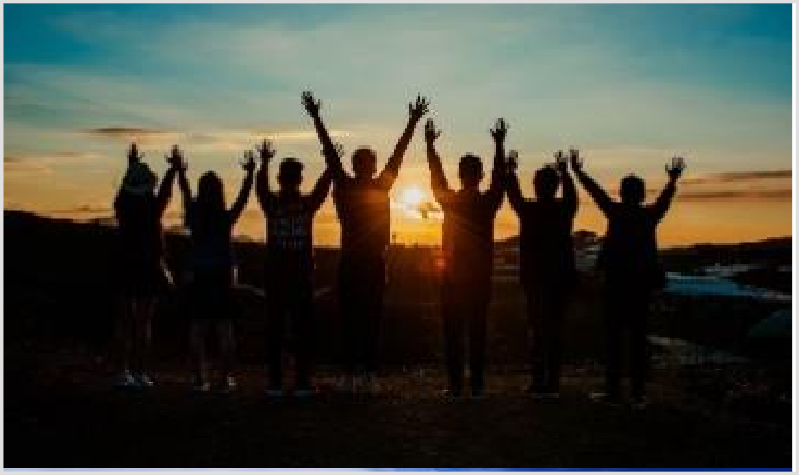 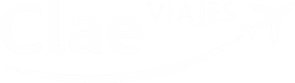 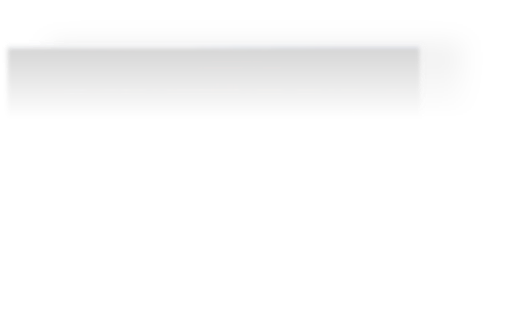 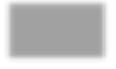 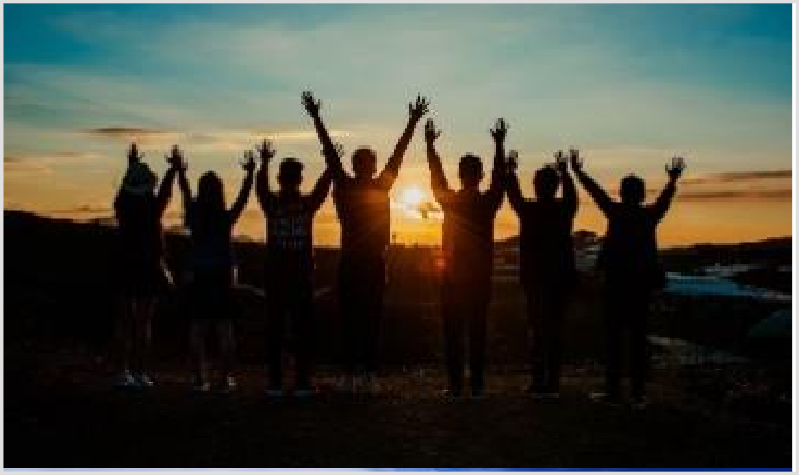 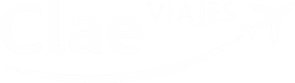 	PRECIO DESDE: 290€Precios para grupos de 50 personasPROGRAMA DE VIAJE : PARIS  4 DÍASDIA 1   ORIGEN / PARISSalida desde nuestro centro con destino aeropuerto de origen. Una vez llegados a Paris, nuestra guía nos llevará a ver lo más representativo de la ciudad como La Catedral de Notre Dame, el Barrio Latino, La Sorbona, el Palacio y los Jardines de Luxemburgo, La Torre Eiffel, y por supuesto, un paseo en barco por el río Sena. Traslado a hotel y distribución de las habitacionesCena y alojamientoDIA 2   VERSAILLES / LOUVREDesayuno. Visita al Palacio de Versailles, el cual fue sede de los reyes de Francia. Ya por la tarde visita al Museo de Louvre, posiblemente el museo más famoso del mundoCena y alojamientoDIA 3   MONTMARTRE / SACRÉ COEURDesayuno. Por la mañana visita a Montmartre, zona de la ciudad y uno de los barrios con más encanto y la Basílica de Sacré Coeur, que aparte de ser impresionante, arroja una de las vistas más espectaculares de la ciudad. Cena y alojamientoDIA 4   PARISDesayuno.  Mañana para disfrutar de las últimas compras. A la hora pactada un autobús nos recogerá para llevarnos al aeropuerto donde un avión nos llevará al aeropuerto de origen. Una vez allí un autobús nos llevará hasta nuestro centro. Fin de nuestros servicios. FIN DEL VIAJETasas de pernocta hotelera no incluidas, se pagan en destino en caso de haberlas.EL PRECIO INCLUYE:Incluye servicio transfer centro/aeropuerto/centroVuelos origen/Paris/origenTransfer en destino aeropuerto/hotel/aeropuertoAlojamiento en hotel pactado en régimen de media pensión2 visitas guiadasIncluye Seguro Básico de ViajeSeguro de cancelación no incluidaOPCIONAL- Seguro de Cancelación por causas de fuerza mayor. Precio por escolar 25,52 €